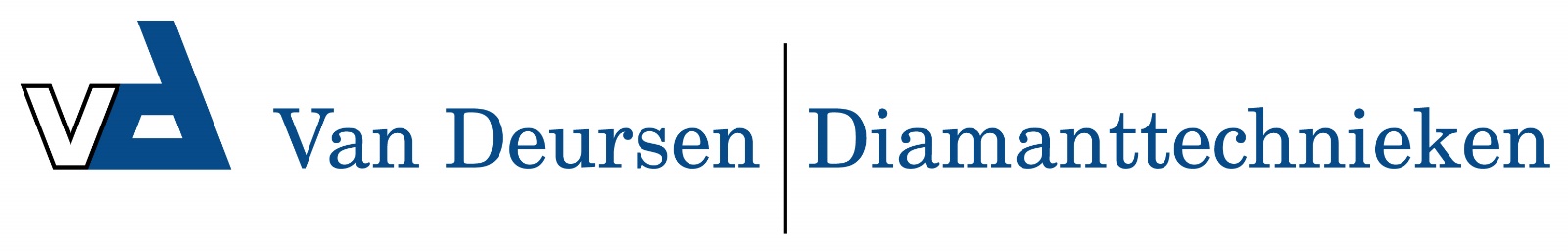 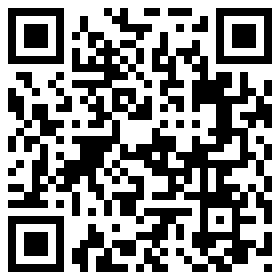 Diagonal square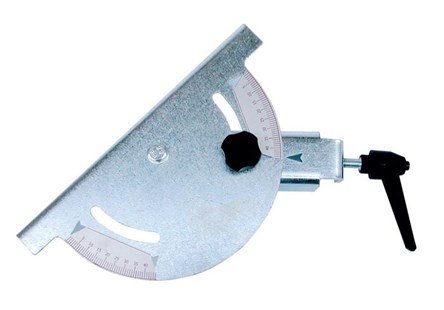 Technical DataITEMAVAILABLE ON17M005     All models